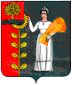 ПОСТАНОВЛЕНИЕАдминистрации сельского поселенияНижнематренский сельсоветДобринского муниципального района Липецкой областиРоссийской Федерации 07.07.2023                           с.Нижняя Матренка                                           №37О внесении изменений в Порядок составления и ведения кассового плана исполнения бюджета сельского поселения Нижнематренскийсельсовет Добринского муниципального районаВ соответствии с пунктом 1 статьи 217.1 Бюджетного кодекса Российской Федерации, администрация сельского поселения Нижнематренский сельсоветПОСТАНОВЛЯЕТ:1.  Внести изменения в Порядок составления и ведения кассового плана исполнения бюджета сельского поселения Нижнематренский сельсовет Добринского   муниципального района, утвержденный постановлением администрации сельского поселения Нижнематренский сельсовет Добринского муниципального района № 31 от 25.05.2020 г. согласно приложению.        2. Настоящее постановление вступает в силу со дня его официального обнародования.3. Контроль за исполнение настоящего постановления оставляю за собой. И.о.главы администрациисельского поселенияНижнематренский сельсовет                                                         С.Н.БирюковПриложениек постановлению администрациисельского поселения Нижнематренский сельсовет Добринского муниципального районаЛипецкой областиот 07.07.2023г. № 37ИЗМЕНЕНИЯв Порядок составления и ведения кассового плана исполнения бюджета сельского поселения Нижнематренский сельсовет Добринского   муниципального района      Внести в Порядок составления и ведения кассового плана исполнения бюджета сельского поселения Нижнематренский сельсовет Добринского   муниципального района, утвержденный постановлением администрации сельского поселения Нижнематренский сельсовет Добринского муниципального района № 31 от 25.05.2020 г. следующие изменения:1. пункт 2 раздела I «Общие положения» изложить в следующей редакции:«Под кассовым планом понимается прогноз поступлений в бюджет и перечислений из бюджета в текущем финансовом году в целях определения прогнозного состояния единого счета бюджета, включая временный кассовый разрыв и объем временно свободных средств.»2. в тексте Порядка и приложений к Порядку слова «кассовые поступления» заменить на слова «поступления», слова «кассовые выплаты» заменит на слова «перечисления» в соответствующих падежах.